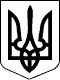 122 СЕСІЯ ЩАСЛИВЦЕВСЬКОЇ СІЛЬСЬКОЇ РАДИ7 СКЛИКАННЯРІШЕННЯ10.07.2020р.                                        № 2426с. ЩасливцевеПро затвердження статуту Комунального підприємства «МАКС-ІНВЕСТ» Щасливцевської сільської ради в новій редакціїРозглянувши клопотання Комунального підприємства «МАКС-ІНВЕСТ» (код юридичної особи 37289355) та надані документи, з метою доповнення видів діяльності підприємства, керуючись ст. ст. 62, 63, 78 Господарського кодексу України, ст.26 Закону України "Про місцеве самоврядування в Україні"Щасливцевської сільської радиВИРІШИЛА:1.Затвердити Статут Комунального підприємства «МАКС-ІНВЕСТ» (код юридичної особи ***) Щасливцевської сільської ради у новій редакції (додаток 1).2. Доручити директору Комунальному підприємству «МАКС-ІНВЕСТ» Щасливцевської сільської ради(код юридичної особи ***)Сальникову О.В. провести державну реєстрацію змін до статуту підприємства.3.Контроль за виконанням рішення покласти на Постійну комісію Щасливцевської сільської ради з питань законності та державної регуляторної політики.Сільський голова                                                             В.ПЛОХУШКО